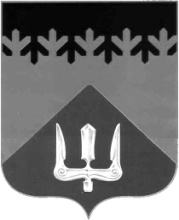 СОВЕТ ДЕПУТАТОВВОЛХОВСКОГО МУНИЦИПАЛЬНОГО РАЙОНАЛЕНИНГРАДСКОЙ ОБЛАСТИРЕШЕНИЕот  09  марта  2023  года                                                                                              №  3О передаче муниципального имущества Волховского муниципального района Ленинградской области в собственность МО Хваловское сельское поселение Волховского муниципального района Ленинградской областиРассмотрев обращение администрации МО Хваловское сельское поселение Волховского муниципального района Ленинградской области, руководствуясь Уставом Волховского муниципального района Ленинградской области, статьей 20 Порядка управления и распоряжения муниципальным имуществом Волховского муниципального района Ленинградской области, утвержденного решением Совета депутатов Волховского муниципального района Ленинградской области 19 ноября 2015 года за № 67 с изменениями, Совет депутатов Волховского муниципального района Ленинградской области, решил:Передать безвозмездно в собственность МО Хваловское сельское поселение Волховского муниципального района Ленинградской области следующее муниципальное имущество: - трехкомнатная квартира с кадастровым номером 47:10:0904001:350, площадью 67,1 кв.м, расположенная по адресу: Ленинградская область, Волховский муниципальный район, д. Хвалово, д. 14, кв. 28.Настоящее решение вступает в силу на следующий день после его официального опубликования в сетевом издании «Волховские огни».3. Контроль за исполнением настоящего решения возложить на постоянную депутатскую комиссию по бюджету и налогам.Глава Волховского муниципального районаЛенинградской области                                                                                   А.А. Налетов    